Note : Tu peux t’aider de ton manuel ou de ton cours pour réaliser ces exercices !!!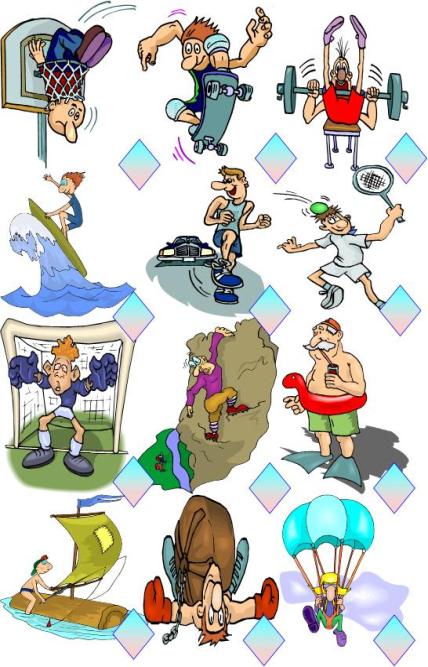 A° Numérote chaque image. swimming basketball skating surf running tennis football climbing sailing10.    parachute jumping11.    weight liftingB° Maintenant écris 5 phrases à partir des images en utilisant CAN/CAN’T.Exemple : He can play football but he can’t play basketball.……………………………………………….…………………………………………………………………………………………………….…………………………………………………….……………………………………………….…………………………………………………………………………………………………….…………………………………………………….……………………………………………….…………………………………………………………………………………………………….…………………………………………………….……………………………………………….……………………………………………………Date : ________________________________		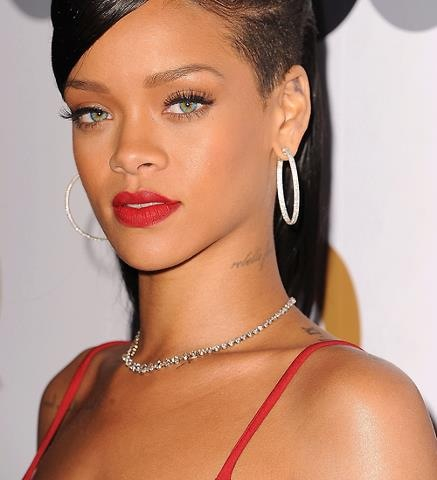 Lis attentivement le texte pour pouvoir répondre aux questions.Rihanna is a singer. She’s from Barbados but now she works all over the world. She’s twenty-four years old and she’s very famous. She has got big brown eyes and she’s tall.She has got a lot of hit songs: Umbrella, Don’t stop the music, Disturbia, etc. The songs are so good that she has a lot of fans all over the world. They love her music.Rihanna’s mother is called Monica and her father’s name is Ronald.1. Indique si les phrases suivantes sont vraies (V) ou fausses (F).Rihanna isn’t a teacher. ___Rihanna is Australian. ___She has got big brown eyes. ___Rihanna is very short. ___She hasn’t got any fans. ___Monica and Ronald are her grandparents. ___2. Réponds aux questions en faisant des phrases complètes.What’s Rihanna’s job?____________________________________________________________________________Where does she come from?____________________________________________________________________________How old is she?___________________________________________________________________________What colour are her eyes?____________________________________________________________________________What’s her mother’s name?____________________________________________________________________________What’s her father’s name ?____________________________________________________________________________